ООО «Фирма «ФАМИ» предлагает Вам следующую продукцию, постоянно имеющуюся на собственном складе:ТРУБОПРОВОДНАЯ АРМАТУРА Задвижки, клапаны (обратные, приемные, предохранительные, регулирующие), краны, затворы (чугунные, стальные, нержавеющие, 09Г2С), фланцы стальные и нержавеющие диаметром от 15 до 1200 мм, прокладки паронитовые.ФИТИНГИОтводы, переходы, тройники, заглушки, сгоны, резьбы (чугунные, стальные, нержавеющие, 09Г2С).КРЕПЕЖИ и МЕТИЗЫБолты, гайки, шпильки (ст.35,40Х,медь), шплинты, винты по Гостам, чертежам поставляем сложные марки.КАБЕЛЬНАЯ и ЭЛЕКТРОТЕХНИЧЕСКАЯ ПРОДУКЦИЯЭмаль-провод ПЭТ -155 ПЭТВ-2.ПОЖАРНОЕ, СВАРОЧНОЕ ОБОРУДОВАНИЕГидранты пожарные (надземные, подземные, стальные, чугунные), электроды МП-3, УОНИ, АНО, LB, ЦЛ,  проволока отожженная (вязальная, сварочная).ВОДОСНАБЖЕНИЕ и КАНАЛИЗАЦИЯТрубы (полипропиленовые), фитинги (полипропиленовые).ЛЮКИ чугунные, полимерно-песчаные, дождеприемники.ВОДОУКАЗАТЕЛЬНОЕ ОБОРУДОВАНИЕТрубки кварцевые, стекла КлингераНашими постоянными клиентами являются производственные предприятия (нефтегазовой, химической, строительной, пищевой отраслей); строительно-монтажные предприятия; электростанции и городские теплосети, в т.ч. ОАО «Татнефть», ОАО «Казаньоргсинтез», ООО «Газпром трансгаз Казань».Приглашаем Вас к сотрудничеству по интересующим вопросам. Мы всегда готовы к рассмотрению любых конструктивных предложений и пожеланий.ООО «Фирма «ФАМИ»  является одним из крупных поставщиков промышленной арматуры ведущих российских и зарубежных производителей, используемой в различных отраслях промышленности.Имея опыт работы на рынке РФ и Татарстана свыше 25 лет и многолетние партнерские отношения со своими поставщиками, мы осуществляем:Бесперебойную отгрузку товаров с собственного склада в г.Казани!Поставку товара в любую точку РФ и Татарстана, в том числе силами собственного автотранспорта! Демократичные цены в регионе на поставляемую продукцию!Выгодные условия поставки и индивидуальный подход к каждому Клиенту!Надеемся на плодотворное и взаимовыгодное сотрудничество!С уважением,Директор Фирмы «Фами» Вахидова Эльвира Марсовна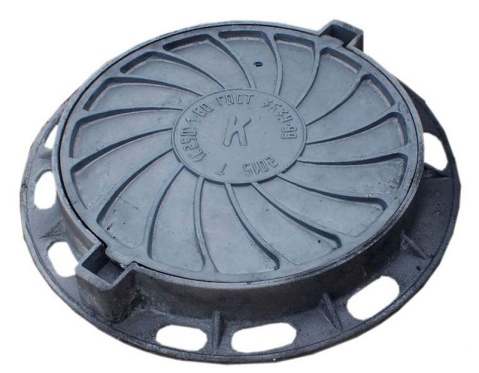 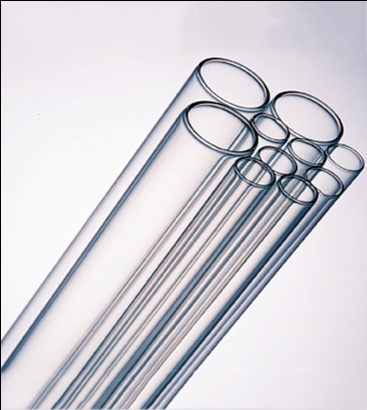 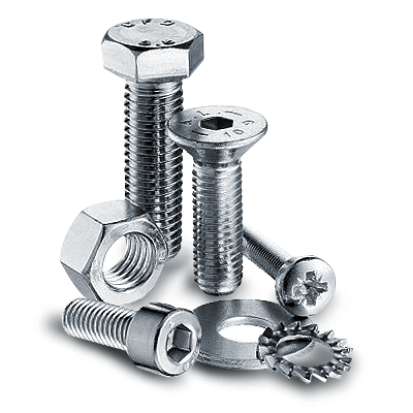 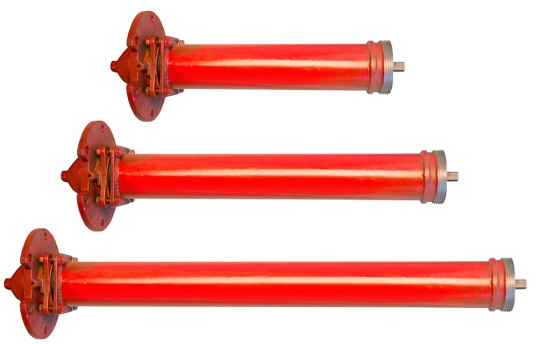 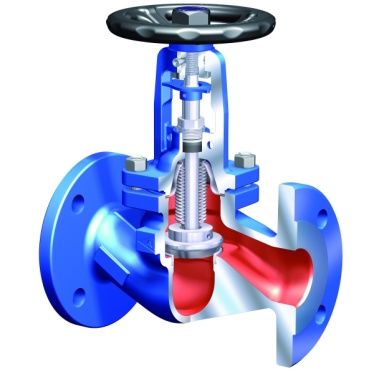 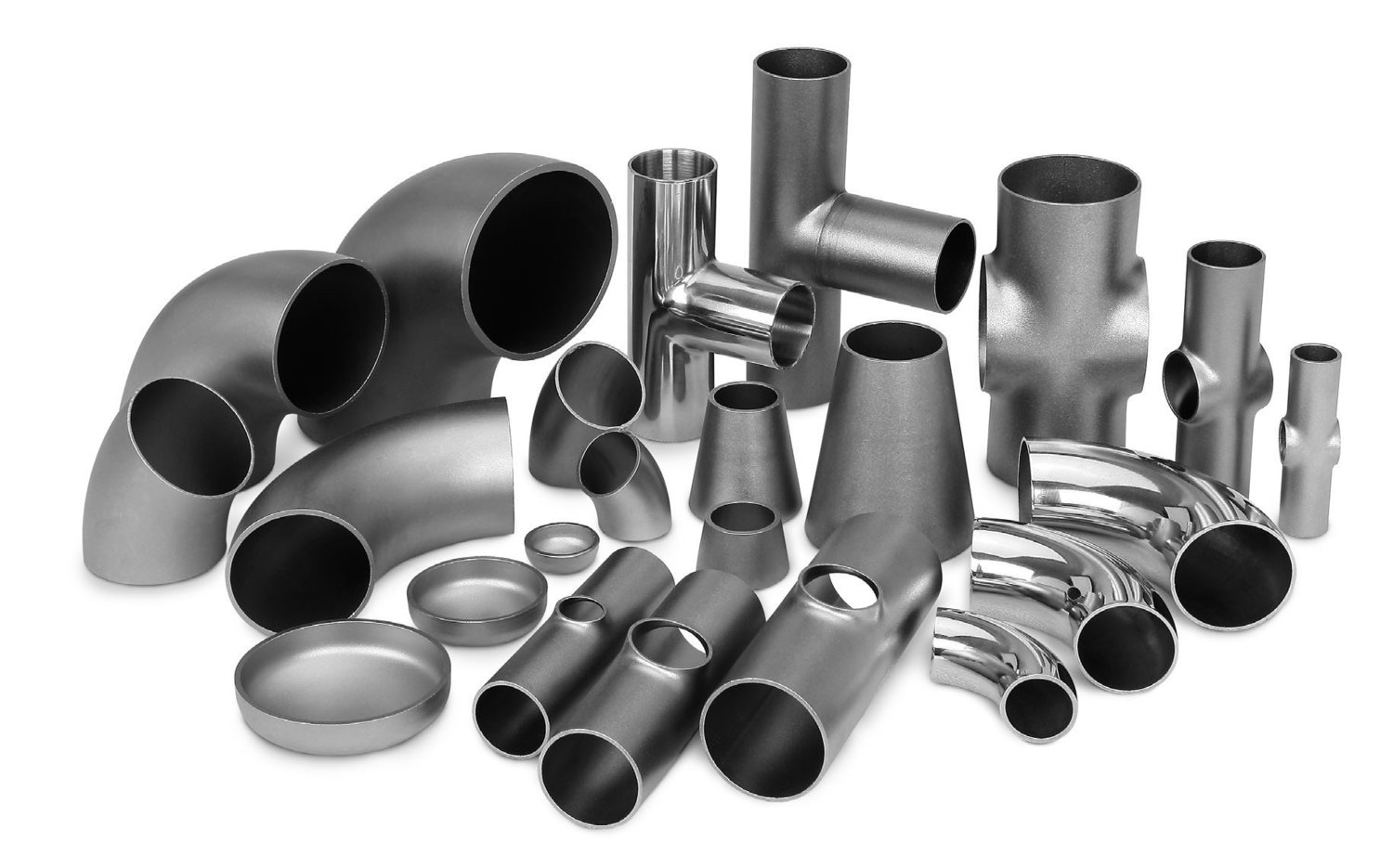 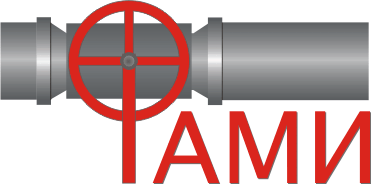 ОБЩЕСТВО С ОГРАНИЧЕННОЙ ОТВЕТСТВЕННОСТЬЮ   «ФИРМА«ФАМИ»____________________________________________________________420087, г.Казань, ул.Гвардейская, 54, стр.3Сайт www.fami-kazan.ru  e-mail: fami06@list.ruТел. (843) 298-32-80, 298-29-73 р/с 407028104000090008489  в Банк «Аверс» К/с30101810500000000774  БИК  049205774ОКПО 27892512,  ОКОНХ 81200, 71100                                            ИНН 1659029525                                            КПП  166001001     ____________________________________________________________